          1                                                                                                               2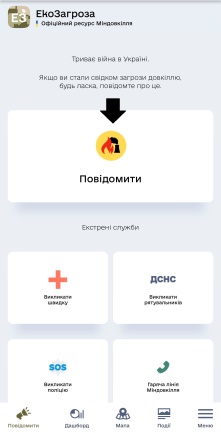 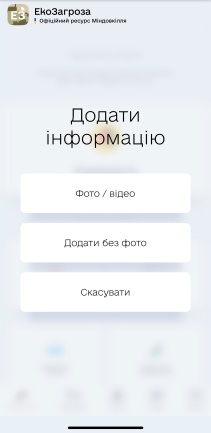            3                                                   4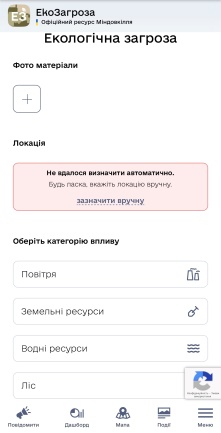 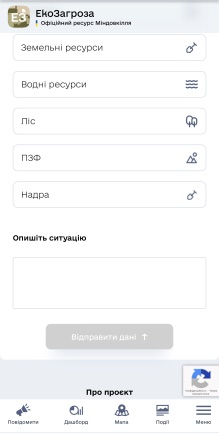 